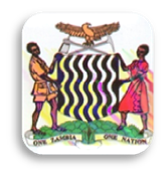 MINISTRY OF EDUCATION, SCIENCE, VOCATIONAL TRAINING & EARLY CHILDHOOD EDUCATIONCHAMA BOARDING SECONDARY SCHOOL VERSUS CHAMA DAY SECONDARY SCHOOL MUCHINGA PROVINCEJUNIOR BIOLOGY JETS QUIZDATE GIVEN: Thursday, 20 March 2014TIME ALLOCATION: 30 sec / Question Unless Specified In the Respective QuestionWhat process takes place when a sperms fuses with the ova?Answer: Fertilisation.As blood circulates through your body, it eventually needs fresh oxygen from the air. Blood reaches the lungs and is reoxygenated. What two body systems do this?Answer: Circulatory and Respiratory systemsWhich component of blood helps it to absorb large amounts of oxygen?Answer: Red Blood CellsBird flu is one of the deadly worldwide diseases. Which body system does bird flu affect?Answer: Respiratory System.One attempt only: Can a man with only one testis function properly and produce a child?Answer: Yes.During aerobic respiration, carbohydrates combine with oxygen to release energy. Give the other two substances produced during this process.Answer: Water and Carbon Dioxide.